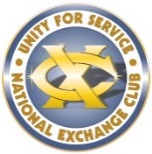 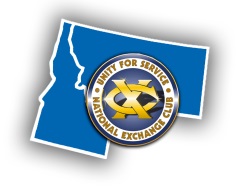 YELLOWSTONE DISTRICT EXCHANGE CLUBS2017 DISTRICT CONVENTION REGISTRATION FORMWHEN:	April 28 – 29, 2017 (Friday & Saturday)WHERE:	DoubleTree Inn by Hilton, 27 N. 27th St., Billings, MT 59101 – In Downtown BillingsHOTEL REGISTRATION:A block of rooms is reserved at a rate of $119 per night plus tax (standard double queens).  Ask for Yellowstone District Exchange Clubs Block. Tel: 406-252-7400.  Cutoff Date is March 28, 2017.  An additional block of rooms is being held at The Clock Tower Inn (406-259-5511), which is located 1 block away from our host hotel.  The rate is $115 per night plus tax.  With this option, you do get a Free breakfast at Stella’s next door.  Voted the best Breakfast in Billings for the past 11 years.  Cut off is April 7, 2017.CONVENTION REGISTRATION:This year one club member from each club is entitled to a waived convention full registration package, as long as the club is in good standing with the District and National Exchange.FULL REGISTRATION PACKAGE: (includes registration fee and meals)PROGRAM GUESTS Include:  National Exchange Club President – Elizabeth Grantham and Foundation	Chairman Ray Carlson.INDIVIDUAL COSTS (AL A CARTE):No refunds on cancellations after Friday, April 21, 2017Current Status:   Member      Pres     Pres Elect     VP      Treasurer     Secy     First-time attendee?    Y  or   NPAYMENT:	Please make checks payable to “Yellowstone District Exchange” and forward with this form to: Yellowstone District Treasurer c/o Lisa Mee, 310 Elm Street, Idaho Falls, ID 83402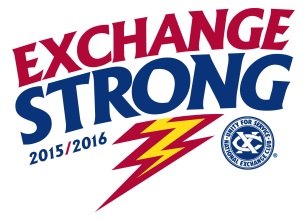 QUESTIONS:	David Weller, District President, (406) 671-0703 or dweller3703@gmail.comLeif Welhaven, District President Elect, (406) 698-5014 or leif@eecmt.comPackage at $150 x= $(if paid by April 15, 2017; $160 thereafter)Waived Package(contact your club for approval)(contact your club for approval)(contact your club for approval)(contact your club for approval)Convention Registration Fee:  Qty:x$60=$Friday Night Dinner and Entertainment:	Featuring Projectile ComedyQty:x$30=$Saturday Breakfast: Qty:x$15=$Saturday Lunch:	Qty:x$20=$Saturday Awards Dinner Banquet: 	Qty:x$35=$TOTAL COST: TOTAL COST: TOTAL COST: TOTAL COST: TOTAL COST: $Member Name:Club:Spouse/Guest Name:Children Attending: